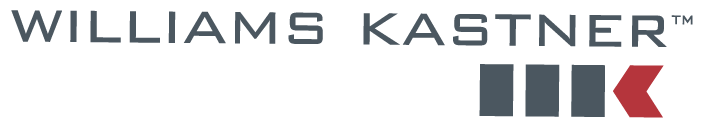 February 25, 2015	45680.0103VIA E-MAIL AND U.S. MAILSteven KingExecutive Director and SecretaryWashington Utilities and Transportation CommissionPO Box 47250
1300 S. Evergreen Park Dr. SW
Olympia, WA 98504-7250Re:	Docket No.  TG-140560  Washington Utilities and Transportation Commission v. Waste Control, Inc.  Amended Certificate of Service of the Motion to Allow Temporary Rates Subject to Refund at the Proposed Settlement LevelDear Mr. King:Please find enclosed an Amended Certificate of Service in the above-referenced matter which reflects that Intervenor counsel James K. Sells was in fact served on February 24th, 2015.  I noticed after filing late yesterday this party was inadvertently missing from the service list and I completed service accordingly.Yours truly,WILLIAMS, KASTNER & GIBBS PLLCMaggi GruberLegal Secretary to David W. WileyEnclosurescc:	Administrative Law Judge Marguerite Friedlander